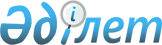 Мәртөк ауданының Байнассай ауылдық округінің Байнассай ауылының көшесін қайта атау туралыАқтөбе облысы Мәртөк ауданы Байнассай ауылдық округі әкімінің 2021 жылғы 10 желтоқсандағы № 4 шешімі. Қазақстан Республикасының Әділет министрлігінде 2021 жылғы 21 желтоқсанда № 25872 болып тіркелді
      Қазақстан Республикасының "Қазақстан Республикасындағы жергілікті мемлекеттік басқару және өзін-өзі басқару туралы" Заңының 35, 37 -баптарына, Қазақстан Республикасының "Қазақстан Республикасының әкімшілік-аумақтық құрылысы туралы" Заңының 14 – бабының 4) тармақшасына сәйкес, Байнассай ауылы халқының пікірін ескере отырып және Ақтөбе облысы әкімдігі жанындағы облыстық ономастика комиссиясының 2021 жылғы 26 наурыздағы № 1 қорытындысы негізінде, ШЕШТІМ:
      1. Мәртөк ауданының Байнассай ауылдық округі Байнассай ауылының "Ф.Э.Дзержинский" көшесі "Мұқағали Мақатаев" көшесіне деп қайта аталсын.
      2. Мәртөк ауданының "Байнассай ауылдық округі әкімінің аппараты" мемлекеттік мекемесі заңнамада белгіленген тәртіппен осы шешімді Қазақстан Республикасы Әділет министрлігінде мемлекеттік тіркеуді қамтамасыз етсін.
      3. Осы шешімнің орындалуын бақылауды өзіме қалдырамын.
      4.Осы шешім оның алғашқы ресми жарияланған күнінен кейін күнтізбелік он күн өткен соң қолданысқа енгізіледі.
					© 2012. Қазақстан Республикасы Әділет министрлігінің «Қазақстан Республикасының Заңнама және құқықтық ақпарат институты» ШЖҚ РМК
				
      Байнассай ауылдық округінің әкімі 

М. Мынжасаров
